Załącznik nr 1 do uchwały Nr XXX/181/2021Rady Gminy Cisna z dnia 15.04.2021 r.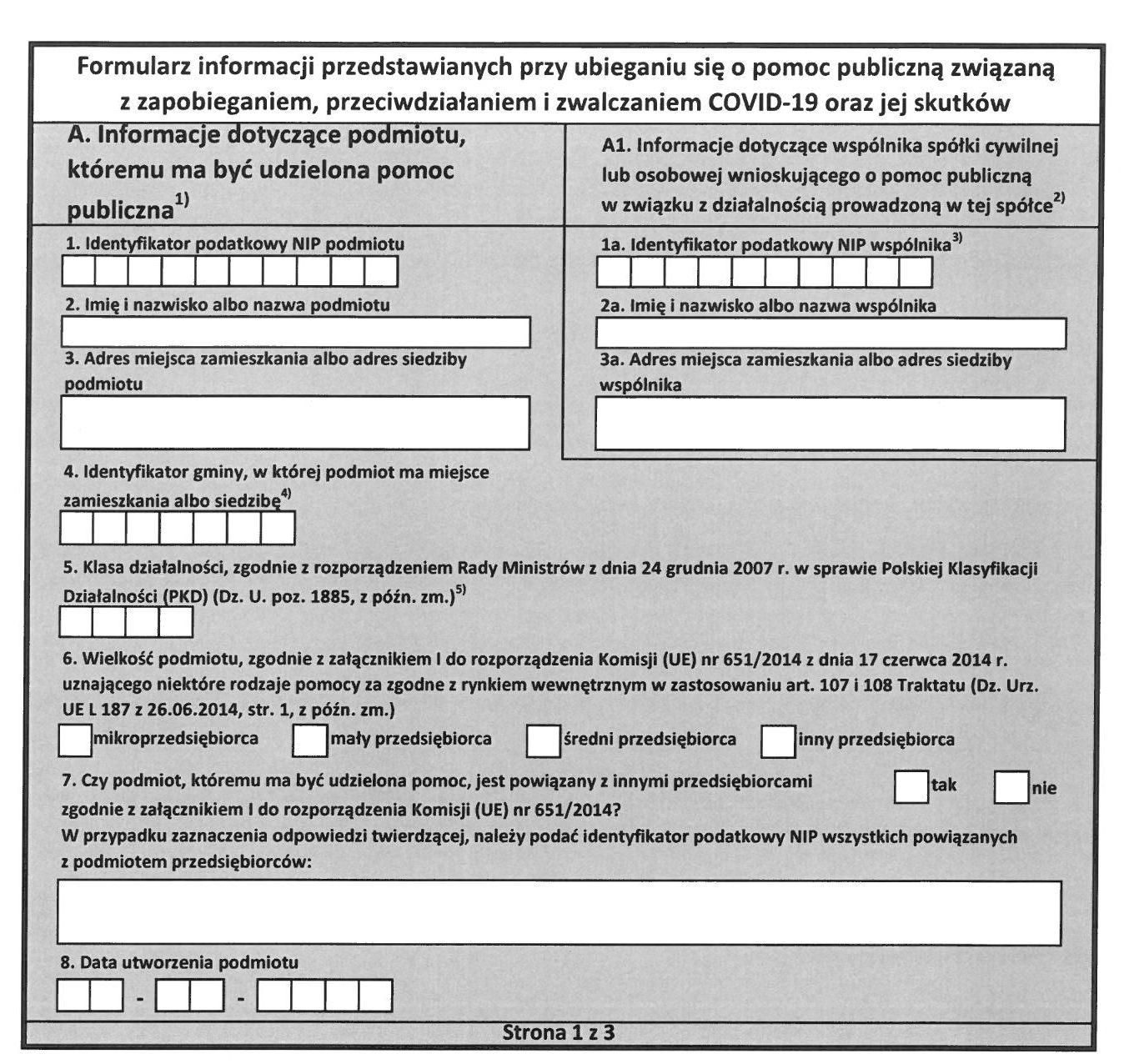 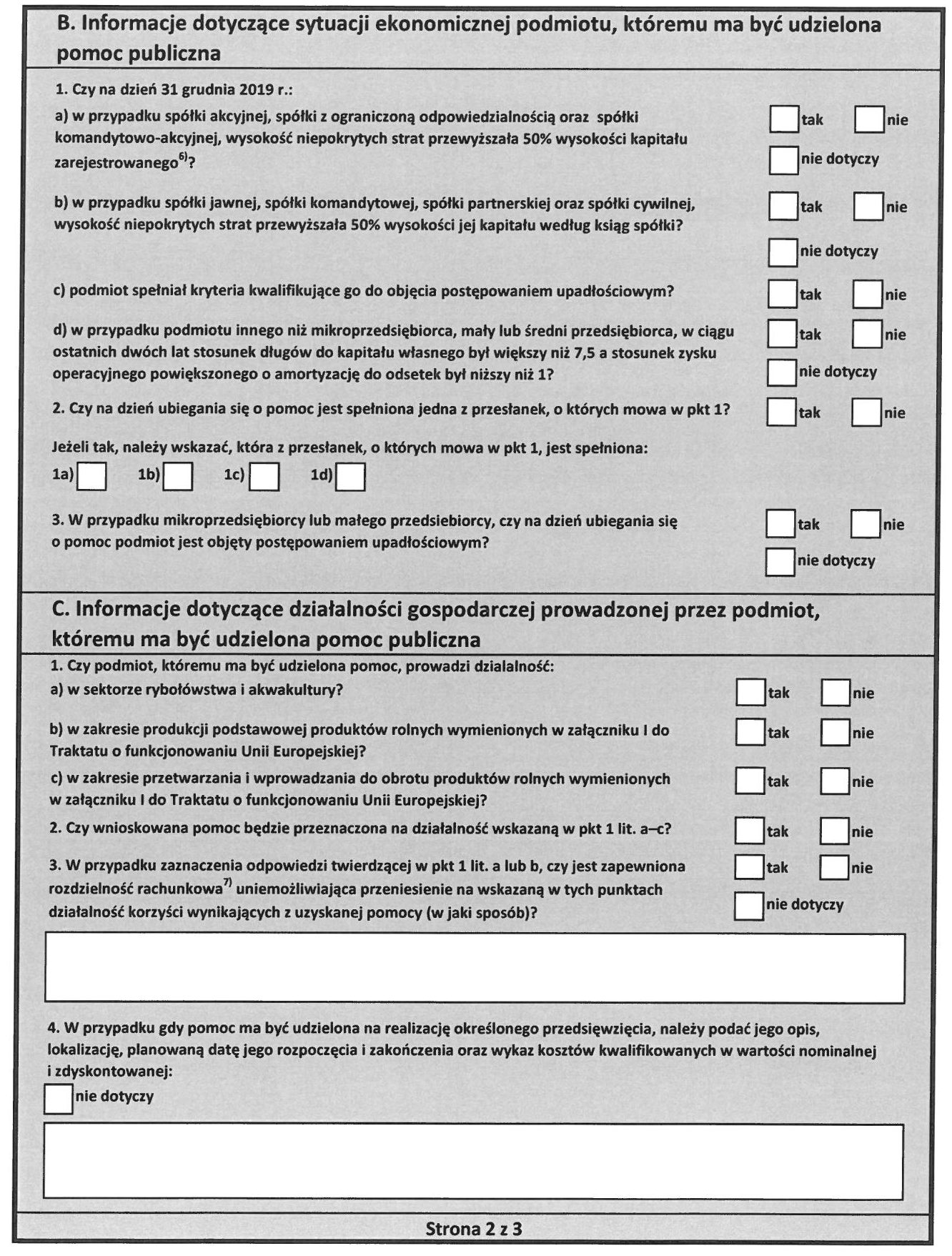 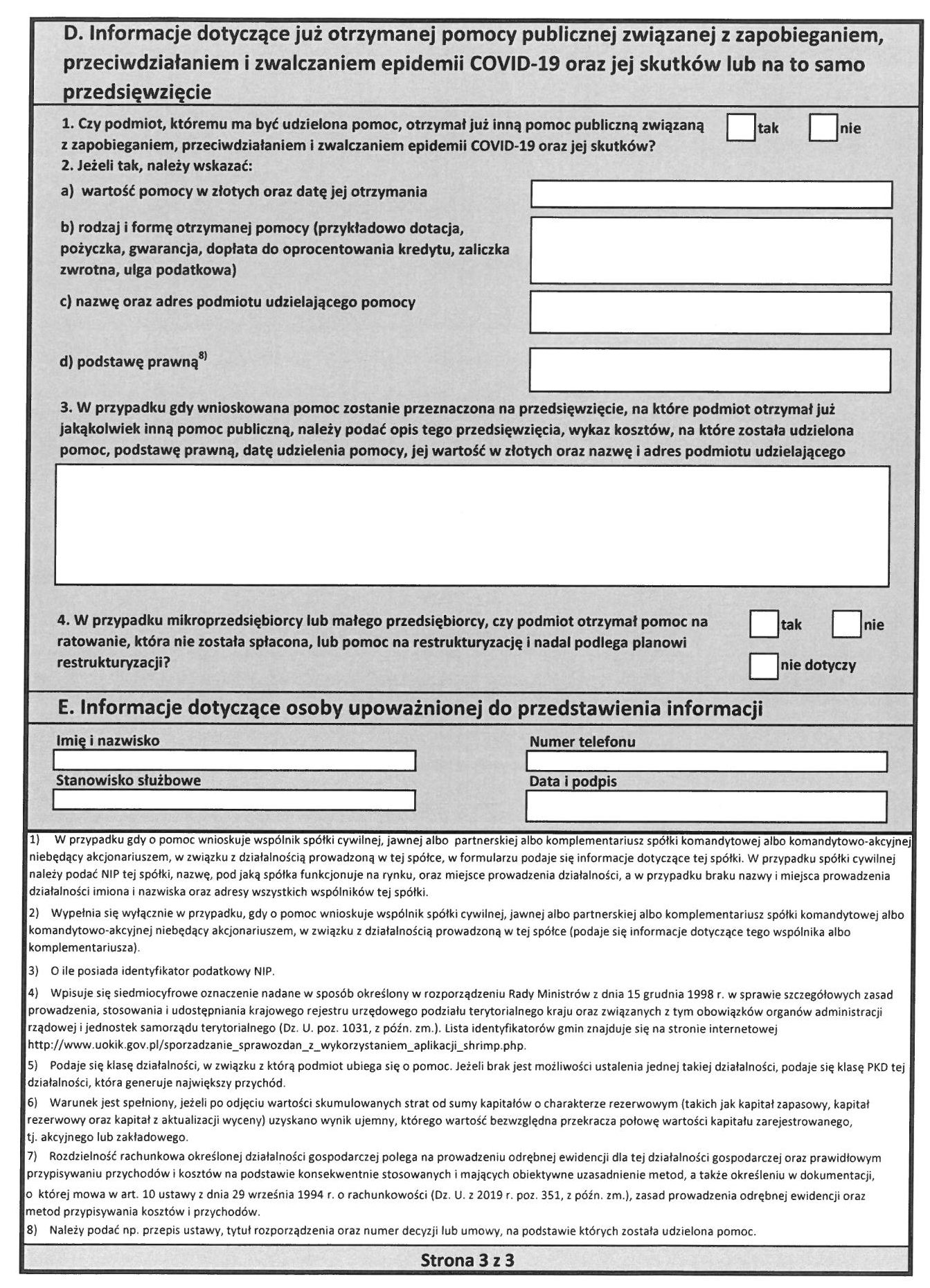 